lMADONAS NOVADA PAŠVALDĪBA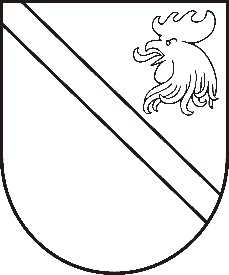 Reģ. Nr. 90000054572Saieta laukums 1, Madona, Madonas novads, LV-4801 t. 64860090, fakss 64860079, e-pasts: dome@madona.lv ___________________________________________________________________________MADONAS NOVADA PAŠVALDĪBAS DOMESLĒMUMSMadonā2018.gada 25.janvārī								Nr.31									(protokols Nr.2, 8. p.)Par zemes nomas līguma ar xxx izbeigšanu   Pamatojoties uz Madonas novada pašvaldības domes 29.04.2010. lēmumu “Par nomas līguma slēgšanu ar xxx” (protokols Nr. 10, 27.p.) dome nolēma slēgt nomas līgumu ar xxx par pašvaldībai piederoša zemesgabala ar adresi “Plašumi” (kadastra Nr. 7096 007 0162) daļas 1,05 ha platībā nomu uz termiņu līdz 31.12.2020, mērķis – individuālo dzīvojamo māju apbūve. Līgumu dome pilnvaroja slēgt Vestienas pagasta pārvaldes vadītājam. 30.04.2010. tika noslēgts nomas līgums. Nomas līgums reģistrēts zemesgrāmatā.Vestienas pagasta pārvadei 22.12.2017. xxx iesniedza iesniegumu, kurā norāda, ka ar 01.01.2018. viņa atsakās no nomas tiesībām uz nomas zemesgabalu.Ar Madonas novada pašvaldības 29.11.2011. lēmumu ,,Par zemes ierīcības projekta apstiprināšanu” ( Nr. 21, 40.p.) tika apstiprināts zemes ierīcības projekts nekustamā īpašuma „Plašumi” Nr.7096 007 0162 sadalīšanai. Tā rezultātā nomas līgums kā apgrūtinājums tika reģistrēts zemesgabalam Kāla iela 1, Vestiena, Vestienas pag., Madonas novads, kadastra apzīmējums 7096 007 0290.Civillikuma 1862.pants nosaka, ka katram kreditoram ir tiesība atteikties no sava prasījuma; ja viņš to nedara pēdējās gribas rīkojumā, tad šim nolūkam vajadzīga savstarpēja vienošanās starp viņu un parādnieku, t.i. saistības atcēlējs līgums. Vienpusējs tiesīgās personas paziņojums par atteikšanos no sava prasījuma nesaista.Civillikuma 1864.pants nosaka, ka līgumu, kas noslēgts vienkārši vienojoties, var arī atcelt tāpat vienojoties. Bet ja līguma noslēgšanai bijusi vajadzīga sevišķa forma, tad tāda pati jāievēro arī to atceļot. Noklausījusies jurista Helmuta Pujata un Vestienas pagasta pārvaldes vadītājas Marikas Zembahas sniegto informāciju, ņemot vērā 16.01.2018. Finanšu un attīstības komitejas atzinumu, atklāti balsojot: PAR – 12 (Zigfrīds Gora, Artūrs Čačka, Andris Dombrovskis, Antra Gotlaufa, Artūrs Grandāns, Gunārs Ikaunieks, Valda Kļaviņa, Andris Sakne, Rihards Saulītis, Aleksandrs Šrubs, Gatis Teilis, Kaspars Udrass), PRET – NAV,  ATTURAS – NAV,  Madonas novada pašvaldības dome  NOLEMJ:Piekrist izbeigt 30.04.2010. zemes nomas līgumu, ar kuru Madonas novada pašvaldība xxx iznomāja zemesgabala “Plašumi” (kadastra Nr. 7096 007 0162) daļu 1,05 ha platībā (pēc uzmērīšanas nomas zemesgabalam tika piešķirts kadastra apzīmējums 7096 007 0162 8001; pašlaik nomas līgums kā apgrūtinājums reģistrēts zemesgabalam ar kadastra apzīmējumu 7096 007 0290 un adresi Kāla iela 1, Vestiena, Vestienas pag., Madonas novads), noslēdzot vienošanos.Vienošanos uzdot slēgt Vestienas pagasta pārvaldes vadītājai Marikai Zembahai.Pielikumā: Vienošanās par 30.04.2010. nomas līguma izbeigšanu.Domes priekšsēdētāja vietnieks					Z.Gora